OBJEDNÁVKA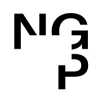 Doklad OJE - 3240v	ODBĚRATEL - fakturační adresaNárodní galerie v PrazeStaroměstské náměstí 12110 15 Praha 1Zřízena zákonem č.148/1949 Sb., o Národní galerii v PrazeČíslo objednávky 3240/2023  Netfox s.r.o.   Koněvova 2755/65a   130 00 Praha 3    Česká republikaIČTyp    Příspěvková organizace00023281DIČ CZ00023281IČ      27574032DIČ CZ27574032Datum vystavení    29.10.2023      Číslo jednací                                                    Smlouva        OBJEDNAVKAPožadujeme :Termín dodání         01.11.2023 - 15.12.2023Způsob dopravyZpůsob platby	Splatnost faktury     30 dnů od data doručeníObjednáváme u Vás dodání 5 ks PC vhodných pro zpracování digitálních fotografií viz přiložené specifikace. Součástí dodávky je vyčíslení záruky na 5 let a poplatku za ekologickou likvidaci.Místo dodání Veletržní palácVystavil(a)XXXXXXXXXXXXXXXXXE-mail: XXXXXXXXXXXXXXXXXXRazítko a podpis 	Dle § 6 odst.1 zákona c. 340/2015 Sb. o registru smluv nabývá objednávka s předmětem plnění vyšší než hodnota 50.000,- Kč bez DPH účinnosti až uveřejněním (včetně jejího písemného potvrzení) v registru smluv. Uveřejnění provede objednatel.Platné elektronické podpisy:28.11.2023 11:16:13 - XXXXXXXXXX - příkazce operace28.11.2023 14:47:21 - XXXXXXXXXX - správce rozpočtuČíslo objednávky 3240/2023© MÚZO Praha s.r.o. - www.muzo.czStrana